Masterstudiengang E-Learning & Medienbildung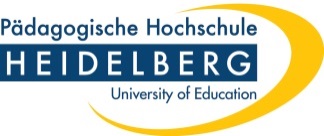 Anmeldung zu den Modul(teil)prüfungenIch bestätige, dass ich1.        ordnungsgemäß im Masterstudiengang „E-Learning und Medienbildung“ eingeschrieben bin
2.        meinen Prüfungsanspruch im Masterstudiengang nicht verloren habe.Heidelberg, den 				Unterschrift StudierenderVorlage der Immatrikulationsbescheinigung geprüft: Die erforderliche Voraussetzungen liegen vor 			liegen nicht vor Datum 					SekretariatNameNameMatrikelnummerMatrikelnummerSemester (WS/SS)Semester (WS/SS)Tragen Sie bitte für alle Prüfungsleistungen, zu denen Sie sich anmelden wollen, die Prüfungs-leistung (bei Modul 8), Dozenten/in und ggf. den Titel ihrer wissenschaftlichen Arbeit ein. Senden Sie den vollständig ausgefüllten Antrag mit eingescannter Unterschrift bis zum 20. Januar im Wintersemester bzw. 20. Juli im Sommersemester an lehmann2@ph-heidelberg.de sowie an die betroffenen Dozenten. Nach Ablauf der Anmeldefrist ist ein Rücktritt von der Prüfung nur noch im Krankheitsfall möglich. Nehmen Sie an einer angemeldeten Prüfung nicht teil, ohne sich vorher abgemeldet zu haben, gilt diese Prüfung als nicht bestanden (Note 5,0).Tragen Sie bitte für alle Prüfungsleistungen, zu denen Sie sich anmelden wollen, die Prüfungs-leistung (bei Modul 8), Dozenten/in und ggf. den Titel ihrer wissenschaftlichen Arbeit ein. Senden Sie den vollständig ausgefüllten Antrag mit eingescannter Unterschrift bis zum 20. Januar im Wintersemester bzw. 20. Juli im Sommersemester an lehmann2@ph-heidelberg.de sowie an die betroffenen Dozenten. Nach Ablauf der Anmeldefrist ist ein Rücktritt von der Prüfung nur noch im Krankheitsfall möglich. Nehmen Sie an einer angemeldeten Prüfung nicht teil, ohne sich vorher abgemeldet zu haben, gilt diese Prüfung als nicht bestanden (Note 5,0).Tragen Sie bitte für alle Prüfungsleistungen, zu denen Sie sich anmelden wollen, die Prüfungs-leistung (bei Modul 8), Dozenten/in und ggf. den Titel ihrer wissenschaftlichen Arbeit ein. Senden Sie den vollständig ausgefüllten Antrag mit eingescannter Unterschrift bis zum 20. Januar im Wintersemester bzw. 20. Juli im Sommersemester an lehmann2@ph-heidelberg.de sowie an die betroffenen Dozenten. Nach Ablauf der Anmeldefrist ist ein Rücktritt von der Prüfung nur noch im Krankheitsfall möglich. Nehmen Sie an einer angemeldeten Prüfung nicht teil, ohne sich vorher abgemeldet zu haben, gilt diese Prüfung als nicht bestanden (Note 5,0).Tragen Sie bitte für alle Prüfungsleistungen, zu denen Sie sich anmelden wollen, die Prüfungs-leistung (bei Modul 8), Dozenten/in und ggf. den Titel ihrer wissenschaftlichen Arbeit ein. Senden Sie den vollständig ausgefüllten Antrag mit eingescannter Unterschrift bis zum 20. Januar im Wintersemester bzw. 20. Juli im Sommersemester an lehmann2@ph-heidelberg.de sowie an die betroffenen Dozenten. Nach Ablauf der Anmeldefrist ist ein Rücktritt von der Prüfung nur noch im Krankheitsfall möglich. Nehmen Sie an einer angemeldeten Prüfung nicht teil, ohne sich vorher abgemeldet zu haben, gilt diese Prüfung als nicht bestanden (Note 5,0).Tragen Sie bitte für alle Prüfungsleistungen, zu denen Sie sich anmelden wollen, die Prüfungs-leistung (bei Modul 8), Dozenten/in und ggf. den Titel ihrer wissenschaftlichen Arbeit ein. Senden Sie den vollständig ausgefüllten Antrag mit eingescannter Unterschrift bis zum 20. Januar im Wintersemester bzw. 20. Juli im Sommersemester an lehmann2@ph-heidelberg.de sowie an die betroffenen Dozenten. Nach Ablauf der Anmeldefrist ist ein Rücktritt von der Prüfung nur noch im Krankheitsfall möglich. Nehmen Sie an einer angemeldeten Prüfung nicht teil, ohne sich vorher abgemeldet zu haben, gilt diese Prüfung als nicht bestanden (Note 5,0).ModulPrüfungsformPrüfungsformDozentGgf. Titel Ggf. Titel 1KlausurKlausur2Schriftl. ArbeitSchriftl. Arbeit2Schriftl. ArbeitSchriftl. Arbeit3PortfolioPortfolio4Schriftl. ArbeitSchriftl. Arbeit4Schriftl. ArbeitSchriftl. Arbeit5Mündl. PrüfungMündl. Prüfung6PortfolioPortfolio6PortfolioPortfolio6PortfolioPortfolio8810Schriftl. ArbeitSchriftl. Arbeit10Schriftl. ArbeitSchriftl. Arbeit10Schriftl. ArbeitSchriftl. Arbeit10Schriftl. ArbeitSchriftl. Arbeit